ESCOLA _________________________________DATA:_____/_____/_____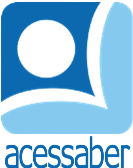 PROF:_______________________________________TURMA:___________NOME:________________________________________________________OS IMIGRANTESPesquise no dicionário o significado da palavra Imigrante:R: ______________________________________________________________________________________________________________________________________Cite as principais influencias que foram trazidas pelos Portugueses, no período colonial, para o Brasil.R: ______________________________________________________________________________________________________________________________________Escreva algumas influencias trazidas pelos Africanos ao Brasil.R: ______________________________________________________________________________________________________________________________________Marque um X nas questões corretas.(__) Os imigrantes trouxeram sua força de trabalho, seus costumes e suas tradições, alterando as paisagens e deixando nelas sua marca.(__) os imigrantes não contribuíram na formação da cultura brasileira.(__) O Brasil tem duras regras para receber estrangeiros.(__) qualquer estrangeiro pode passar férias no Brasil.(__) O Brasil recebeu imigrantes de grande parte da Europa.(__) Os japoneses nunca imigraram para o Brasil.Observe a tabela abaixo e responda as questões:Quantos portugueses imigraram para o Brasil entre 1830 a 1979?R: ______________________________________________________________________________________________________________________________________Em que local Espanhóis se instalaram no Brasil?R: ______________________________________________________________________________________________________________________________________Em que período os Alemães entraram no BrasilR: ______________________________________________________________________________________________________________________________________Qual e a soma de imigrantes italianos e dos portugueses que imigraram, para o Brasil, neste período?R: __________________________________________________________________________________________________________________________________________________________________________________________________________A IMIGRAÇÃO NO BRASIL 1818 – 1998A IMIGRAÇÃO NO BRASIL 1818 – 1998A IMIGRAÇÃO NO BRASIL 1818 – 1998A IMIGRAÇÃO NO BRASIL 1818 – 1998  ImigrantesNúmero de pessoasPeríodo de entradaPrincipais estados e regiões onde se instalaramPortugueses1.726.7321830-1979Todo o BrasilItalianos1.595.4741836-1959São Paulo, Paraná e Rio Grande do SulEspanhóis   719.5551841-1968São PauloAlemães   295.1401818-1959Bahia, São Paulo e Sul